Меню на 12 дней. 02.09.2023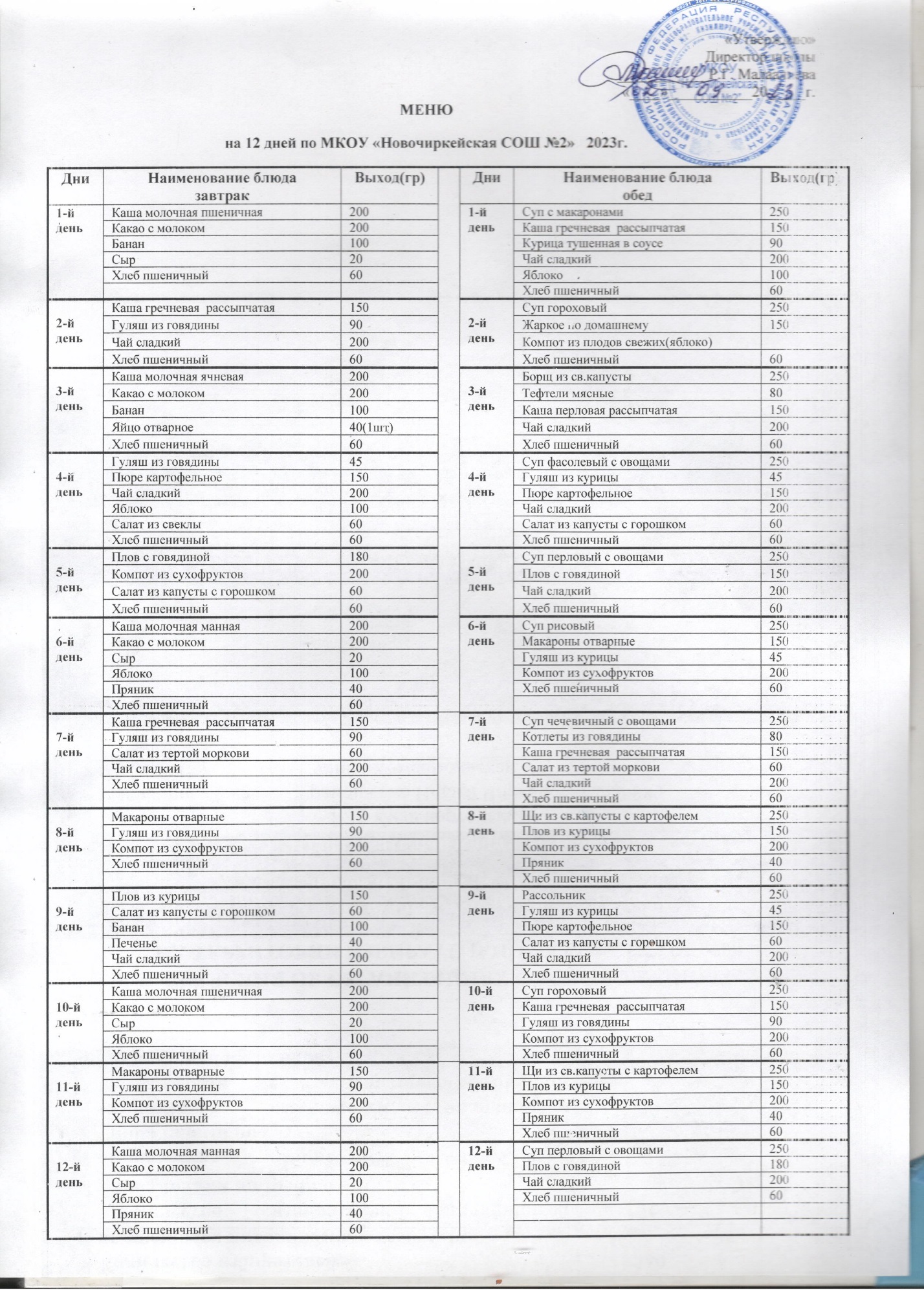 